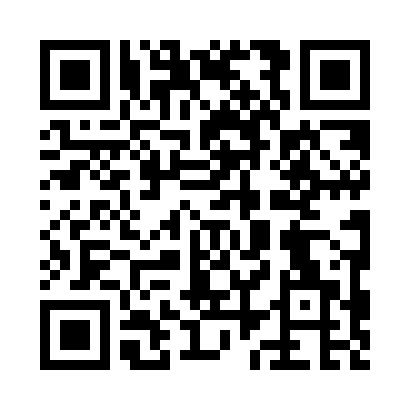 Prayer times for New York City, New York, USAWed 1 May 2024 - Fri 31 May 2024High Latitude Method: Angle Based RulePrayer Calculation Method: Islamic Society of North AmericaAsar Calculation Method: ShafiPrayer times provided by https://www.salahtimes.comDateDayFajrSunriseDhuhrAsrMaghribIsha1Wed4:295:5412:534:457:539:182Thu4:275:5312:534:457:549:203Fri4:255:5112:534:457:559:214Sat4:245:5012:534:457:569:225Sun4:225:4912:534:467:579:246Mon4:215:4812:534:467:589:257Tue4:195:4712:534:467:599:278Wed4:185:4612:524:468:009:289Thu4:165:4412:524:478:019:2910Fri4:155:4312:524:478:029:3111Sat4:135:4212:524:478:039:3212Sun4:125:4112:524:488:049:3413Mon4:105:4012:524:488:059:3514Tue4:095:3912:524:488:069:3615Wed4:085:3812:524:488:079:3816Thu4:065:3712:524:498:089:3917Fri4:055:3712:524:498:099:4018Sat4:045:3612:524:498:109:4219Sun4:035:3512:534:508:119:4320Mon4:025:3412:534:508:129:4421Tue4:005:3312:534:508:129:4622Wed3:595:3312:534:508:139:4723Thu3:585:3212:534:518:149:4824Fri3:575:3112:534:518:159:4925Sat3:565:3012:534:518:169:5126Sun3:555:3012:534:518:179:5227Mon3:545:2912:534:528:189:5328Tue3:535:2912:534:528:189:5429Wed3:525:2812:544:528:199:5530Thu3:525:2812:544:538:209:5631Fri3:515:2712:544:538:219:57